                      Р Е П У Б Л И К А    Б Ъ Л ГА Р И Я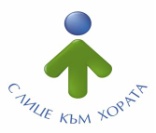 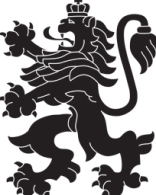                             МИНИСТЕРСТВО  НА  ЗДРАВЕОПАЗВАНЕТО                          РЕГИОНАЛНА  ЗДРАВНА  ИНСПЕКЦИЯ – ВРАЦАгр. Враца 3000      ул. „Черни Дрин” № 2	  тел/факс: 092/ 66 50 61     тел: 092/62 63 77    e-mail: rzi@rzi-vratsa.com   28.(1089) ИЗДАВАНЕ НА РАЗРЕШИТЕЛНИ ЗА ПРЕНАСЯНЕ НА ПОКОЙНИЦИ ИЗВЪН СТРАНАТАІ. Наименование на административната услугаИздаване на разрешителни за пренасяне на покойници извън странатаІІ. Правно основание.Закона за здравето /ДВ бр.74/2004г., изм. ДВ бр. 18/2018г./Чл.24, ал. 1 от Наредба №2 на МЗ за здравните изисквания към гробищни паркове (гробища) и погребването и пренасянето на покойници /ДВ бр.36/2011г./ІІІ. ХарактеристикаЦел: Целта на настоящата процедура е да регламентира реда и начина за издаване на разрешение за пренасяне на покойници от територията на Република България в друга държава.Предмет: Разрешение на Директора на РЗИ за пренасяне на покойници от територията на Република България в друга държава.ІV. Процедура за издаване на разрешение за пренасяне на покойници от територията на   Република България в друга държава:Компетентен орган: Разрешението се издава от Директора на РЗИ–ВРАЦА /Регионална здравна инспекция /Заявител: Всяко физическо или юридическо лице - роднина, упълномощено лице, длъжностно лице и други. Нормативно установени изисквания, които трябва да бъдат изпълнение, за да бъде издадено Разрешение за пренасяне на покойници извън страната: Необходими документи:1.Заявление по образец;2.Смъртен акт на починалия – копие.3.Съобщение за смърт – копие.4.Документ за самоличност на починалия – копие.Забележка: Заявлението и придружаващите документи могат да се подадат устно – чрез съставяне на Протокол от длъжностното лице;  на място на Административно гише за обслужване на физически и юридически лица в РЗИ – Враца, ул. Черни Дрин  № 2; чрез лицензиран пощенски оператор или по електронен път.  Вътрешен ход на процедуратаЗаявлението по образец (Приложение № 1 към Процедурата) с приложените към него документи се подава в звеното за административно обслужване в РЗИ- Враца и се завеждат в деловодната книга и Единната информационна система за документооборот от служителите на Звеното.Преписката се предава на Директор Д „ОЗ”. В срок 24 часа от подаване на заявлението здравен инспектор от отдел „ДЗК” извършва проверка на представената документация и при съответствие на документите изготвя разрешението (Приложение № 2 към Процедурата). Същото се предоставя на Директора на РЗИ за подпис.Документът се издава в 4 екземпляра – 1 за заявителя, 1 за отдел „ДЗК” и 2 екземпляра за отдел „АПОИ”.Разрешението се завежда в деловодния регистър и се получава от заинтересованото лице в отдел „АПОИ”.Държавният здравен инспектор, който е определен за изпълнение на процедурата(до когото е резолюцията от началник отдел „ДЗК”), присъства по време на херметизирането или запояването и пломбирането на ковчега, съответно на затварянето на транспортния контейнер и извършва контрол за спазването на здравните изисквания по чл.24, ал.2 от Наредба №2.Отказ за издаване на разрешение за пренасяне на покойници извън страната: При непълнота на изискуемите документи и неотстраняването и в указания срок Директорът на РЗИ-Враца прави мотивиран отказ за издаване на разрешение за пренасяне на покойници извън страната и уведомява писмено лицето за това.Отказът подлежи на обжалване по реда на Административно-процесуалния кодекс.Резултат от процедурата:Права и задължения на регистрираните лица:Всяко Разрешение се отнася за конкретния случай и при определените условия.Лицето получило разрешение за пренасяне на покойник извън страната следва да спазва изискванията, установени в Наредба №2 на МЗ за здравните изисквания към гробищни паркове (гробища) и погребването и пренасянето на покойници /ДВ бр.36/2011г./, при пренасянето на тленните останки.Срок за валидност на разрешението:Разрешението се издава еднократно.Срок за издаване на разрешителното – 24 часа от подаване на заявлението.Такси: Заплаща се държавна такса – 13,00 лева, съгласно чл.6 от Тарифа за таксите, които се събират от органите на държавния здравен контрол по Закона за здравето.Заплащането може да се извърши  по банков и /или електронен път; в брой – на Административно гише за обслужване на физически и юридически лица в РЗИ - Враца , ул.”Черни Дрин” № 2 или чрез ПОС – терминал.V. Образци и формуляри:Приложение № 1 - Заявление по образец.Приложение № 2 - Разрешение за транспортиране на тленни останки извън страната.